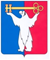 АДМИНИСТРАЦИЯ ГОРОДА НОРИЛЬСКАКРАСНОЯРСКОГО КРАЯРАСПОРЯЖЕНИЕ13.03.2019                         	 г. Норильск                              	             № 1373О признании утратившими силу отдельных правовых актов Администрации города НорильскаВ целях приведения правовых актов Администрации города Норильска в соответствие с требованиями действующего законодательства,1. Признать утратившими силу:- распоряжение Администрации города Норильска от 16.02.2016 № 619 «Об утверждении Положения о межведомственной комиссии по обследованию мест массового пребывания людей и составов межведомственных комиссий муниципального образования город Норильск»;- распоряжение Администрации города Норильска от 20.04.2016 № 1595 «О внесении изменений в распоряжение Администрации города Норильска от 16.02.2016 № 619»;- распоряжение Администрации города Норильска от 30.05.2016 № 2496 «О внесении изменений в распоряжение Администрации города Норильска от 16.02.2016 № 619»;- распоряжение Администрации города Норильска от 04.05.2017 № 2269 «О внесении изменений в распоряжение Администрации города Норильска от 16.02.2016 № 619»;- распоряжение Администрации города Норильска от 15.05.2017 № 2430 «О внесении изменений в распоряжение Администрации города Норильска от 16.02.2016 № 619».- распоряжение Администрации города Норильска от 01.06.2017 № 2965 «О внесении изменений в распоряжение Администрации города Норильска от 16.02.2016 № 619».2. Разместить настоящее распоряжение на официальном сайте муниципального образования город Норильск.Глава города Норильска			   					   Р.В. Ахметчин